BEHAVIOR POLICY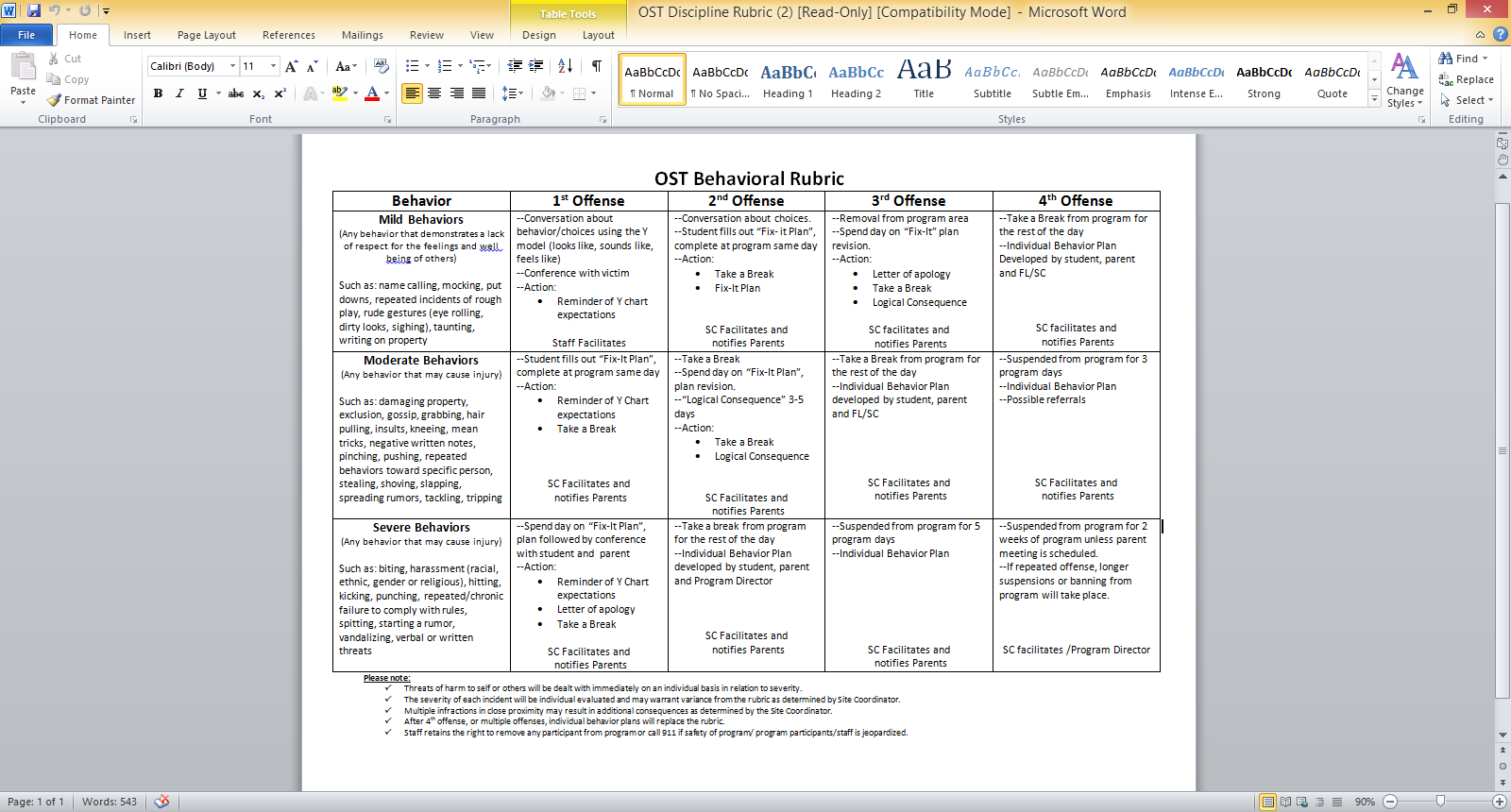 We choose kind words and kind actions. We listen to adults and follow direction. We use our time wisely. We help each other learn and participate. We are respectful, safe, responsible, caring, and honest.In the event that intervention with a child is needed, the below rubric outlines the steps will be taken.Upon 1st incident: Parent/teacher behavior conference at the time of pick-up to discuss behavior, expectations, and consequences.Upon 2nd incident: Child must take the next scheduled day off from the program. Staff will meet to determine behavior plan and send to parents prior to the child returning.Upon 3rd incident: One week removal from the program while staff review and adapt behavior plan and connect parent to potential resources that may be needed in order to ensure continued success in the program.Upon 4th incident: Child will be removed unless a 1:1 aid can accompany the child to the program.The executive director has the discretion to adjust these consequences. School-Age Behavioral RubricSchool-Age Behavioral RubricSchool-Age Behavioral RubricSchool-Age Behavioral RubricBehavior1st Offense2nd Offense3rd OffenseMild Behaviors-Put-downs/teasing-Exclusion-Rude gestures-Taking things from others-Task avoidance-Lack of participation in group activitiesInappropriate language/swearing-Redirect-Give Choices-Teach new skills-Modeling-Encourage children to use other words showing respect for the feelings and well-being of others.-Conference with the victim-Teacher facilitates conflict resolution-Reminder of Y core values/program rules-Take a break-“Think Sheet” or 1:1 problem solving time/conference with teacher -Parent is notifiedModerate Behaviors-Damaging Property-Throwing equipment-Repeated/chronic failure to comply with rules-Reminder of Y core values/class rules-Take a break-Conference with the victim-Teacher facilitates conflict resolution.-Take a break-“Think Sheet” or 1:1 problem solving time/conference with teacher -Parent is notifiedChild is removed from the program area for an extended break with leadership staff until they are ready to join the group or he or she may be sent home.Severe Behaviors-Physical violence (Biting, Hitting, Kicking, Hair Pulling, Pinching, rough housing, punching, choking)-Spitting on someone-Threats-Running away/leaving the group-Disruptive behavior that requires constant attention from the staffChild is removed from the program area for an extended break with leadership staff until they are ready to join the group or he or she may be sent home.-Child is sent home.